Supplemental Table S1Firesetting Questionnaire Item Analysis Statistics (N = 1,402)Note: Overall item mean = 1.959 (SD = 0.675), min avg = 1.165, max avg = 4.035  Supplemental Figure S1Histogram Firesetting Questionnaire Total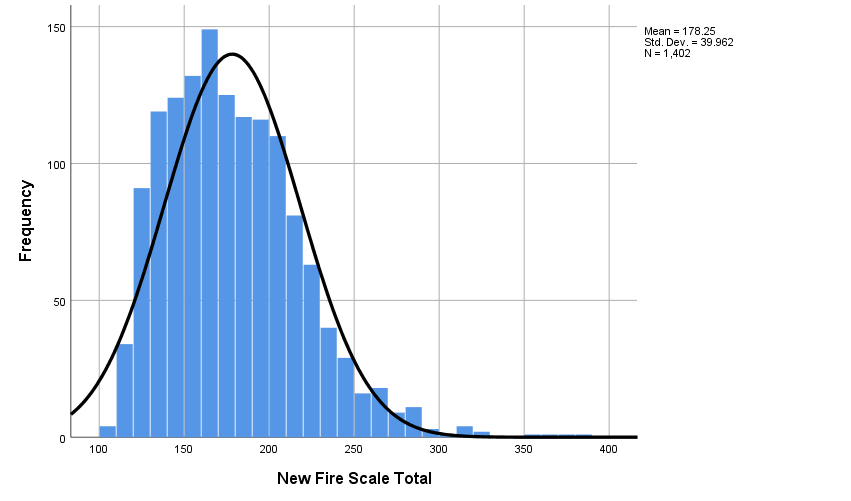 Firesetting Questionnaire ItemItem MeanItem SDScale Mean if Item DeletedCorrected Item-Total CorrelationCronbach's Alpha if Item DeletedFFS1 Most people's friends have lit a fire or two2.16331.12324176.0842.433.963FFS3 Most people have been questioned about fires by the police1.3944.71831176.8531.208.963FFS6 Most people have set a few small fires just for fun2.06211.14152176.1854.442.963FFS8 Most families have had a fire accident at home2.1469.95947176.1006.260.963NFQ11 All people have misused fire as an adult at some point in their lives1.7347.90887176.5128.460.963FFS21 I have to have fire in my life1.6013.87152176.6462.536.963FFS22 Fire is a part of me1.3395.64253176.9080.608.963FFS23 Without fire, I am nobody1.1655.47161177.0820.394.963FFS24 I need fire in my life1.6805.96063176.5670.502.963FFS26 Fire is an important part of my life1.5392.82187176.7083.566.963FFS28 Fire is almost part of my personality1.2568.57024176.9907.570.963FFS29 I don't need fire (reverse coded)2.35091.15078175.8966.361.963FFS30 Fire is an important part of my identity1.2739.57724176.9736.562.963R_FIRS2 Watching an ordinary coal, wood, or gas fire burn3.7332.77350174.5143.240.963R_FIRS3 Watching a bonfire outdoors, like on bonfire night3.8245.83415174.4230.326.963R_FIS1 I like to watch and feel fire2.48861.16342175.7589.597.963R_FIS2 I get excited thinking about fire1.6348.82304176.6127.686.962R_FIS3 I like watching fire2.81311.19809175.4344.613.963R_FIS5 I like to feel the heat from fire3.05281.16703175.1947.497.963R_FIS6 I am fascinated by fire2.13981.10563176.1077.668.962R_FIS7 I have a strong interest in fire1.7632.90891176.4843.679.962R_FIS8 I am attracted to fire2.01071.05618176.2368.670.962R_FIS10 I find fire intriguing2.44511.19249175.8024.653.962NFQ22 Lighting a fire or a couple of candles can make a room look nicer4.0350.83606174.2126.202.963NFQ27 I like watching fire2.97221.21021175.2753.621.962NFQ28 Watching even a small fire makes me happy2.18621.08207176.0613.692.962NFQ35 If I ever see a garden fire or bonfire unexpectedly I stay to watch it2.20191.09436176.0456.583.963NFQ36 The best thing about fire is watching the colours and flames3.11631.19899175.1312.497.963NFQ38 I am mesmerised by fire2.19971.14791176.0478.645.962NFQ45 I like the smell of smoke from a fire2.17691.22668176.0706.429.963NFQ46 I enjoy seeing how fire melts/destroys things2.01361.14998176.2340.640.962NFQ57 I find any fire I look at incredibly soothing2.17761.06892176.0699.638.962NFQ65 I always feel better when I am looking at a fire1.97651.03481176.2710.696.962NFQ66 For me, fire is comforting2.35021.15811175.8973.610.963FFS14 I know a lot about how to prevent fires3.20761.01263175.0399.190.964NFQ4 If my room caught fire, I would have the skills to get out safely3.2454.93759175.0021.278.963NFQ5 People would turn to me for help if a fire broke out2.4344.99264175.8131.306.963NFQ6 I know how to stop a fire from spreading2.82951.03826175.4180.338.963NFQ7 If a fire broke out I would be able to stay cool under the pressure2.8524.99335175.3951.351.963NFQ8 I know a lot about fire safety3.09491.01114175.1526.224.963NFQ9 If a fire broke out in my home I would panic and not know what to do (reverse coded)3.19471.06660175.0528.191.964NFQ10 I could teach others a lot about fire safety2.57351.06764175.6740.310.963NFQ67 If I set a fire, I would have the skills to control it2.19971.07069176.0478.419.963R_FIRS7 Watching a house burn down1.3966.67983176.8509.412.963R_FIRS9 Watching people run from a fire1.4080.60135176.8395.374.963R_FIRS12 Seeing a hotel on fire in the TV news1.8010.72651176.4465.364.963R_FIRS13 Seeing firemen hosing a fire2.6583.88663175.5892.448.963NFQ3 I have always felt like my relationship with fire is different to that of other people1.4408.74596176.8067.512.963NFQ29 If I was watching an empty building catch fire, I would be disappointed if the fire brigade showed up1.3167.67344176.9308.503.963NFQ31 I feel like I am more interested in fire than other people1.4772.78792176.7703.668.963NFQ32 I sometimes worry that I am too excited by fire1.2989.61493176.9486.576.963NFQ40 I am more interested in watching fire than the average person1.6526.89324176.5949.704.962NFQ44 I have sometimes downplayed my interest in fire to other people1.3866.66442176.8609.570.963NFQ56 Setting a deliberate fire would calm me down if I were stressed1.2611.58925176.9864.579.963NFQ58 Messing around with fire takes my mind off things that are bothering me1.3645.70824176.8830.632.963NFQ59 I set fires to unwind1.2261.58125177.0214.460.963NFQ60 Looking at fire is the only thing that calms me down1.2582.54787176.9893.514.963NFQ61 For me, setting a deliberate fire gets rid of tension1.2789.63670176.9686.576.963NFQ64 If I had a problem, setting a small fire would make me feel a lot better1.2932.62343176.9544.594.963NFQ78 Setting a deliberate fire is the best way to send people a strong message1.3524.69665176.8951.473.963NFQ80 Setting a deliberate fire is a good way to show people not to mess with you1.3702.72030176.8773.496.963NFQ82 Setting a deliberate fire is a good way to show people whoäó»s boss1.2532.56870176.9943.520.963NFQ83 Setting a deliberate fire is a powerful way of getting back at someone1.70971.11150176.5378.418.963NFQ84 If someone sets a deliberate fire, other people realise they need to pay attention to what that person has to say1.82031.00061176.4272.383.963NFQ86 People respect you if they think you might set a deliberate fire1.2382.54781177.0093.460.963NFQ87 Setting a deliberate fire sends a powerful message of revenge2.02711.24826176.2204.394.963NFQ88 When someone sets a deliberate fire, other people give them the kind of attention they were looking for1.89591.02669176.3516.349.963NFQ89 Setting a deliberate fire allows me to be taken seriously1.2696.56806176.9779.480.963NFQ91 For me, fire is a powerful tool for getting your own way1.3067.62320176.9408.516.963NFQ92 If a person mentions setting a deliberate fire, people do what that persons wants1.6241.79475176.6234.324.963NFQ93 Making threats about setting a deliberate fire is the best way to scare others1.6227.93447176.6248.332.963NFQ94 Fire will get a person what they want1.3188.58196176.9287.480.963NFQ95 Setting a deliberate fire is a great way to get revenge1.4016.77934176.8459.514.963NFQ97 I imagine that setting a fire would be a good way of ending your own life1.3680.76135176.8795.200.963NFQ109 Setting a deliberate fire is a good way of telling people you need help1.5300.85628176.7175.420.963NFQ111 Setting a deliberate fire is a good way to show people how you feel1.3167.61818176.9308.515.963NFQ112 Setting a deliberate fire gets you the help you need1.4208.70973176.8267.475.963NFQ114 Fire will get me attention2.01281.17424176.2347.377.963NFQ115 Setting a deliberate fire is a good way to tell people you need help1.4929.81493176.7546.429.963NFQ116 Unexpected fires are useful because they create a scene1.4372.74662176.8103.544.963NFQ117 Fire is a great way to show your distress to others1.4108.73135176.8367.504.963R_FIRS4 Seeing firemen get their equipment ready2.8260.75638175.4215.357.963R_FIRS5 Watching a fire engine come down the road2.7404.81889175.5071.369.963NFQ47 Seeing the fire service attending a fire is exciting2.24961.14808175.9979.570.963NFQ48 I love watching fire fighters putting out fire2.16551.06183176.0820.568.963NFQ50 I feel excited when I hear fire engine sirens1.7347.93519176.5128.592.963NFQ51 I stop to watch fire engines when I see them coming down the road2.26751.17513175.9800.419.963NFQ52 I get excited when I see fire fighters turning up to a fire1.91801.01014176.3295.585.963NFQ53 I am more interested in fire engines than the average person1.4807.71787176.7668.547.963NFQ54 I am more interested in the fire service/brigade than the average person1.5029.76341176.7447.558.963NFQ55 I often find myself staring at a fire engine if I see one1.99141.11888176.2561.437.963